ALLEGATO 17		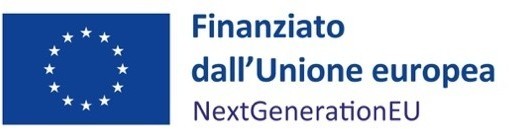 DICHIARAZIONE RELATIVA ALL’ASSENZA DEL DOPPIO FINANZIAMENTO(Dichiarazione sostitutiva dell’atto di notorietà rilasciata ai sensi degli artt. 46, 47 e 76 del D.P.R. 28 dicembre 2000, n.445, ss.mm.ii.)Il/la sottoscritto/a ……………………………………………………………………………………………….in qualità di……………………………………………………………………………………………………….nato a …………………… ( 	) il ………………………………………………………………………Cod. fiscale ………………………………………………………………………………………………………residente a …………………………… (………..) CAP …………………………………………….....................via ……………………………………………………………………………………………………………….consapevole delle sanzioni penali stabilite dall'articolo 76 del D.P.R. 445/2000 ss.mm.ii. per false attestazioni e dichiarazioni mendaci,DICHIARAin relazione al progetto ………. dell’Investimento n. …….., CUP	, a valere su risorse del PNRR, l’assenza deldoppio finanziamento ovvero che il medesimo costo di un intervento non possa essere rimborsato due volte a valere su fonti di finanziamento pubbliche anche di diversa natura, come specificato dalla Circolare n. 33 del 31 dicembre 2021 del Ministero dell’Economia e delle Finanze.N.B.il presente modulo, opportunamente compilato, deve essere trasformato in PDF ai fini della sottoscrizione con firma digitale del dichiarante o in alternativa si dovrà fornire copia fotostatica del documento di identità.I presenti dati sono trattati ai sensi del D.lgs. 30 giugno 2003, n. 196, e dell’art. 13 del Regolamento (UE) 2016/679 come attuato dal D.lgs. n. 101/2018:le finalità e le modalità di trattamento cui sono destinati i dati raccolti ineriscono al procedimento in oggetto;il conferimento dei dati costituisce il presupposto necessario per la regolarità del rapporto contrattuale;i soggetti o le categorie di soggetti ai quali i dati possono essere comunicati sono: il personale interno all’Ente implicato nel procedimento, ogni altro soggetto che abbia interesse ai sensi del D.lgs. n. 267/2000 e della L. n. 241/1990, gli organi dell’autorità giudiziaria;i diritti spettanti all’interessato sono quelli di cui agli artt. 12 ss. del Regolamento (UE) 2016/679, come attuato dal D.lgs. n. 101/2018.Luogo e dataIn fedeIL DOCUMENTO DEVE ESSERE FIRMATO DIGITALMENTE DAL SOGGETTO BENEFICIARIO O DAL RAPPRESENTANTE LEGALE DELLA PERSONA GIURIDICA BENEFICIARIA11		Soggetti terzi (tra cui i dipendenti del Beneficiario, così come l'eventuale consulente tecnico designato per lo svolgimento delle operazioni contabili, di rendicontazione, di direzione dei lavori o di altre fasi dell'esecuzione dell’intervento) non possono mai sostituirsi nella firma al Beneficiario.